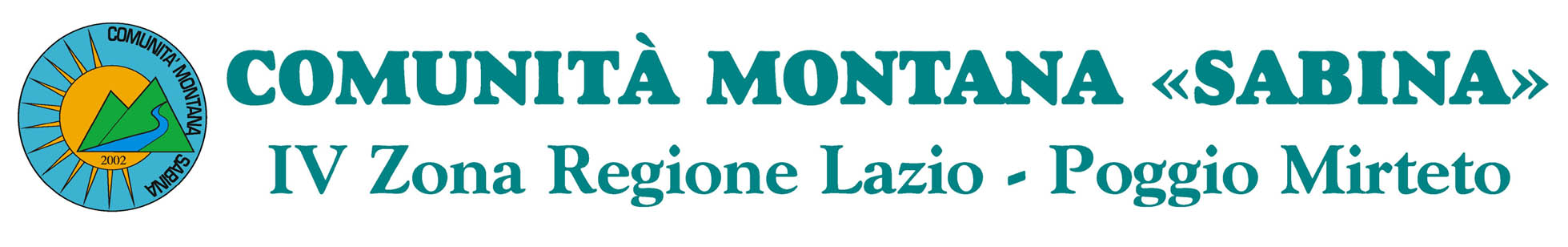 concessione contributi e sussidi anno 2020negativoNel 2020  non sono stati concessi contributi e sussidi.f.TO  Giovanni Tassi Responsabile ad interim settore finanziario